Στρατηγική ΛΟΑΤΚΙΑ+
"Τα σώματά μας, οι έμφυλες ταυτότητές μας και οι σχέσεις μας"Έκδοση 1.0 – Ιούνιος 2020
Greek | Ελληνικά

ndis.gov.au

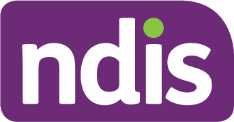 June 2020 | NDIA’s LGBTIQA+ Strategy ΠεριεχόμεναΗ Στρατηγική ΛΟΑΤΚΙΑ+ της Εθνικής Υπηρεσίας Ασφάλισης Ατόμων με Αναπηρία 1.	Εισαγωγή	32.	Τι ακούσαμε	42.1	Τα σώματά μας	42.2	Οι έμφυλες ταυτότητές μας	42.3	Οι σχέσεις μας	42.4	Διατομεακότητα	53.	Τι έχουμε κάνει μέχρι τώρα	54.	Ο σκοπός μας	74.1	Βελτίωση της κουλτούρας και των στάσεων του οργανισμού μας	74.2	Βελτίωση της προσέγγισής μας στην συμμετοχή	84.3	Αύξηση της αντιπροσώπευσης και συμμετοχής	84.4	Βελτίωση της συλλογής και της αξιολόγησης δεδομένων	85.	Λεπτομερείς δράσεις προτεραιότητας	96.	Μέτρηση του αποτελέσματος	127.	Ευχαριστίες	138.	Παράρτημα - Γλωσσάριο	13Η NDIA αναγνωρίζει τους Παραδοσιακούς Φύλακες της Χώρας σε ολόκληρη την Αυστραλία και τη συνεχή τους σύνδεση με τη γη, τη θάλασσα και την κοινότητα. Αποτίνουμε σεβασμό σε αυτούς και τους πολιτισμούς τους και τους Πρεσβύτερους, παρελθόντες, τωρινούς και μελλοντικούς. ΕισαγωγήΗ Εθνική Υπηρεσία Ασφάλισης Ατόμων με Αναπηρία (η Υπηρεσία ή NDIA) έχει δεσμευθεί να διασφαλίσει ότι άτομα με αναπηρία που αυτοπροσδιορίζονται ως λεσβίες, ομοφυλόφιλοι, διαφυλικοί, μεσοφυλικοί (intersex), queer και σε αναζήτηση σεξουαλικής ταυτότητας (questioning), και ασεξουαλικοί (LOATKIA+) (βλ. Παράρτημα 1 - Γλωσσάριο για πλήρεις ορισμούς) θα έχουν ίσες και δίκαιες ευκαιρίες να επωφεληθούν από το παγκοσμίως κορυφαίο Εθνικό Πρόγραμμα Ασφάλισης Ατόμων με Αναπηρία (NDIS). Η NDIA κάλεσε βασικούς κορυφαίους οργανισμούς και συμμετέχοντες σε μια σειρά εργαστηρίων για να συζητήσουν την πρόσβαση στο και την εμπειρία από το NDIS για άτομα με αναπηρία που προέρχονται από κοινότητες ΛΟΑΤΚΙΑ+. Με βάση αυτά τα στοιχεία και τα σχόλια από μια έρευνα συμμετεχόντων, η Υπηρεσία έχει αναπτύξει τη Στρατηγική ΛΟΑΤΚΙΑ + (η Στρατηγική), για να αντιμετωπίσει προκλήσεις και να ενισχύσει τις ευκαιρίες, ώστε τα άτομα ΛΟΑΤΚΙΑ+ να επιτύχουν τα καλύτερα αποτελέσματα από το NDIS πρόγραμμά τους. Η Στρατηγική επιδιώκει να διασφαλίσει την πολιτισμική ασφάλεια για όλους τους συμμετέχοντες και να δημιουργήσει ένα περιβάλλον που είναι πνευματικά, κοινωνικά, συναισθηματικά και σωματικά ασφαλές. Η πολιτισμική ασφάλεια αφορά τον κοινό σεβασμό, το κοινό νόημα, την κοινή γνώση και την εμπειρία της από κοινού μάθησης.Η Στρατηγική επικεντρώνεται στη διασφάλιση της χορήγησης του NDIS με τρόπο ο οποίος σέβεται και λαμβάνει υπ' όψη τις κοινωνικές, πολιτισμικές, γλωσσικές και σωματικές, έμφυλες, σεξουαλικές και αφορώσες τις σχέσεις ανάγκες και πλεονεκτήματα των ατόμων ΛΟΑΤΚΙΑ+, για να διασφαλίσει την πλήρη συμμετοχή τους στο NDIS. Είναι σύμφωνη με το τρέχον έργο άλλων Κοινοπολιτειακών και Πολιτειακών Υπουργείων. Την στρατηγική αυτή υποστηρίζουν κοινές αρχές που σχετίζονται με την ένταξη των ατόμων και τα ατομικά δικαιώματα, που σημαίνει ότι κάθε συμμετέχων πρέπει: Να αντιμετωπίζεται με αξιοπρέπεια και σεβασμό,Να γίνεται αποδεκτός, χωρίς διατύπωση κρίσεων ή φόβο ασεβούς συμπεριφοράς,Να έχει δυνατότητα αυτοδιάθεσης του σώματός του και καθορισμού του πώς αυτό περιγράφεται και αυτό να γίνεται κατανοητό από τους άλλουςΝα αντιμετωπίζεται με σεβασμό προς τις επιλογές του, τις ανάγκες του και τις σχέσεις του και να μην του γίνονται αδιάκριτες ερωτήσεις.Η NDIA έχει προσδιορίσει τέσσερεις Στρατηγικούς Στόχους και 11 Δράσεις Προτεραιότητας για να ωθήσει την εφαρμογή της Στρατηγικής. Τι ακούσαμεΈνα θέμα που ακούγαμε σταθερά σε όλα τα εργαστήρια και την ενασχόλησή μας με τα ενδιαφερόμενα και συμμετέχοντα άτομα ΛΟΑΤΚΙΑ+ ήταν: "Μην μας μιλάτε σαν να είμαστε ακρωνύμιο. Μιλήστε για τα σώματά μας, τις έμφυλες ταυτότητές μας και τις σχέσεις μας."Αυτό αντικατοπτρίζει τη σημασία μιας προσέγγισης με ενσυναίσθηση και κατανόηση, όταν γίνεται προσπάθεια να βελτιωθούν οι εμπειρίες των ΛΟΑΤΚΙΑ+ συμμετεχόντων και είναι ο τρόπος που η NDIA έχει καταστρώσει αυτή τη στρατηγική.Τα σώματά μας"Εμείς είμαστε αυτοί που αποφασίζουμε πώς αντιμετωπίζονται τα σώματά μας και τους τρόπους με τους οποίους περιγράφονται."Η NDIA θα σεβαστεί τις λέξεις που χρησιμοποιούν οι άνθρωποι για να μιλήσουν για το σώμα τους, τον σεξουαλικό προσανατολισμό τους, τα χαρακτηριστικά του φύλου και τις έμφυλες ταυτότητες. Οι έμφυλες ταυτότητές μας"Δεν συνδέονται όλοι οι προσδιοριζόμενοι ως 'Queer' με την κοινότητα ΛΟΤΚΙΑ+. Δεν εγκρίνω δυαδικές ταυτότητες φύλου όπως 'αυτόν' ή 'αυτήν'—ρωτήστε με πώς θέλω να με αναφέρουν."Η NDIA αναγνωρίζει ότι υπάρχουν διάφοροι τρόποι με τους οποίους οι άνθρωποι κατανοούν, περιγράφουν και εκφράζουν την έμφυλη ταυτότητα και ότι αυτό συνδέεται βαθιά με την υγεία, την ευημερία, την αυτοέκφραση και την αυτοδιάθεση. Η NDIA επιβεβαιώνει ότι τα βιολογικά χαρακτηριστικά του φύλου ενός ατόμου δεν καθορίζουν την έμφυλη ταυτότητά του. Οι σχέσεις μας"Να μπορώ να έχω φωτογραφίες μου με τον πρώην μου στον τοίχο χωρίς φόβο ότι το προσωπικό που επισκέπτεται το σπίτι μου θα με κρίνει αρνητικά. Το να μην πρέπει να αυτολογοκρίνομαι με το προσωπικό θα ήταν μια ανακούφιση."Η NDIA δεσμεύεται να αντιμετωπίζει θετικά τις σχέσεις αυτών που συμμετέχουν στο NDIS χωρίς προκατάληψη ή διατύπωση κρίσεων και αναγνωρίζει ότι οι σχέσεις αποτελούν σημαντικό τμήμα της πλούσιας σε διαφορετικότητα κοινότητας ΛΟΑΤΚΙΑ+.  ΔιατομεακότηταΗ διατομεακότητα περιγράφει πώς διαφορετικά τμήματα της ταυτότητας ενός ατόμου ή περιστάσεις – όπως η ηλικία, η φυλή, η κουλτούρα, η αναπηρία, η έμφυλη ταυτότητα, η τοποθεσία ή η θρησκεία – διασταυρώνονται και συνδυάζονται για να σχηματίσουν τις ατομικές εμπειρίες ζωής των ανθρώπων, συμπεριλαμβανομένης της διάκρισης. Η NDIA αναγνωρίζει τις μοναδικές προκλήσεις που αντιμετωπίζουν οι ΛΟΑΤΚΙΑ+ ιθαγενείς Αυστραλοί και Νησιώτες Torres Strait, καθώς και άτομα με διαφορετικό πολιτισμικό και γλωσσικό υπόβαθρο (CALD) με αναπηρία, και αποδέχεται την ανάγκη για πολιτισμικά ευαίσθητη υποστήριξη και ασφάλεια.Τι έχουμε κάνει μέχρι τώραΈχει ήδη γίνει μια σειρά ενεργειών, για να βελτιωθεί η εμπειρία των ΛΟΑΤΚΙΑ+ συμμετεχόντων, οι οποίες έχουν σημαντικό αποτέλεσμα. Η Στρατηγική μας θα βασιστεί σ' αυτά τα θεμέλια, για να εξασφαλίσει τα καλύτερα αποτελέσματα για τους ΛΟΤΚΙΑ+ συμμετέχοντες και τις κοινότητές τους.Πίνακας 1Ο σκοπός μαςΓια να διασφαλιστεί ότι η Υπηρεσία εξυπηρετεί τους ΛΟΑΤΚΙΑ+ συμμετέχοντες, τις οικογένειες και τις κοινότητές τους με αξιοπρέπεια, η Στρατηγική μας έχει τέσσερις στρατηγικούς στόχους:Βελτίωση της κουλτούρας και των στάσεων του οργανισμού μας μέσω μεγαλύτερης επάρκειας του εργατικού δυναμικού και πρακτικής όλου του προσωπικού, των συνεργατών και των παρόχων της NDIA.Βελτίωση της προσέγγισής μας στην συμμετοχή μέσω στενής συνεργασίας με συμμετέχοντες ΛΟΑΤΚΙΑ+, κορυφαίους φορείς, κοινότητες, τον ευρύτερο τομέα ατόμων με αναπηρία και όλες τις κυβερνήσεις, για καλύτερη ανταπόκριση στις ανάγκες των ατόμων ΛΟΑΤΚΙΑ+ με αναπηρία. Αύξηση της αντιπροσώπευσης και συμμετοχής των συμμετεχόντων ΛΟΑΤΚΙΑ+ μέσω προσαρμοσμένης και πολιτισμικά αρμόζουσας πληροφόρησης, της προώθησης πλήρως συμπεριληπτικών υποστηρίξεων και της παροχής πολιτισμικά ασφαλών ευκαιριών για υποβολή σχολίων.Βελτίωση της συλλογής και της αξιολόγησης δεδομένων για την καλύτερη κατανόηση της διαφορετικότητας και της εμπειρίας των συμμετεχόντων που έχουν πρόσβαση στο Σύστημα και για αξιολόγηση του αποτελέσματος των ενεργειών που κάνουμε για να επιφέρουμε βελτιώσεις με την πάροδο του χρόνου.Βελτίωση της κουλτούρας και των στάσεων του οργανισμού μαςΜέσω μεγαλύτερης επάρκειας του εργατικού δυναμικού και πρακτικής όλου του προσωπικού, των συνεργατών και των παρόχων της NDIA.Άτομα ΛΟΑΤΚΙΑ+ με αναπηρία μάς έχουν μιλήσει για τις ανησυχίες τους σχετικά με μη συμπεριληπτικές στάσεις και συμπεριφορές εκ μέρους ατόμων και οργανισμών που εμπλέκονται στο NDIS. Η NDIA είναι σαφής ότι η σκόπιμη ή ακούσια προκατάληψη δεν είναι αποδεκτή και κατανοεί ότι οι αρνητικές εμπειρίες επηρεάζουν τόσο το αν ένα άτομο αποκτά πρόσβαση στο NDIS ή όχι, όσο και την εμπειρία του από αυτό.Η NDIA πληροφορήθηκε επίσης ότι άτομα ΛΟΑΤΚΙΑ+ με αναπηρία θέλουν περισσότερες επιλογές σχετικά με τον τρόπο που αποκαλύπτουν προσωπικά στοιχεία· αισθάνονται ότι υπηρεσίες και πάροχοι συχνά κάνουν υπερβολικά πολλές άσχετες ή αδιάκριτες ερωτήσεις· και είναι απογοητευμένοι που πρέπει να "εκπαιδεύσουν" ανθρώπους σχετικά με τη διαφορετικότητα των εκφράσεων για τις σχέσεις, τα χαρακτηριστικά του φύλου, τις σεξουαλικές και έμφυλες ταυτότητες. Βελτίωση της προσέγγισής μας στην συμμετοχήΜέσω στενής συνεργασίας με συμμετέχοντες ΛΟΑΤΚΙΑ+, κορυφαίους φορείς, κοινότητες, τον ευρύτερο τομέα ατόμων με αναπηρία και όλες τις κυβερνήσεις, για καλύτερη ανταπόκριση στις ανάγκες των ατόμων ΛΟΑΤΚΙΑ+ με αναπηρία.Άτομα ΛΟΑΤΚΙΑ+ με αναπηρία μάς έχουν μιλήσει για τις διαφορετικές εμπειρίες τους στην κατανόηση και την συνεργασία με το NDIS και σημαντικοί οργανισμοί έχουν εκφράσει την επιθυμία και την προθυμία τους να συνεργαστούν στενότερα με την NDIA για την κάλυψη των αναγκών των ενδιαφερομένων.Αύξηση της αντιπροσώπευσης και συμμετοχήςΜέσω προσαρμοσμένης και πολιτισμικά αρμόζουσας πληροφόρησης, της προώθησης πλήρως συμπεριληπτικών υποστηρίξεων και της παροχής πολιτισμικά ασφαλών ευκαιριών για υποβολή σχολίωνΚατανοούμε ότι η NDIA χρειάζεται να παρέχει πληροφόρηση και υποστηρίξεις που αντικατοπτρίζουν και σέβονται τη διαφορετικότητα των ΛΟΑΤΚΙΑ+ συμμετεχόντων και κοινοτήτων. Βελτίωση της συλλογής και της αξιολόγησης δεδομένωνΓια την καλύτερη κατανόηση της διαφορετικότητας και της εμπειρίας των συμμετεχόντων που έχουν πρόσβαση στο Σύστημα και για αξιολόγηση του αποτελέσματος των ενεργειών που κάνουμε για να επιφέρουμε βελτιώσεις με την πάροδο του χρόνου.Είναι δύσκολο να ληφθεί ακριβής εικόνα του αριθμού των ατόμων ΛΟΑΤΚΙΑ+ με αναπηρία στην Αυστραλία εξαιτίας της έλλειψης συλλογών εθνικών δεδομένων βασισμένων στον πληθυσμό με σχετικά στοιχεία δεδομένων. Δεσμευόμαστε να βελτιώσουμε τα συστήματα και τις διαδικασίες της NDIA για τη συλλογή, παρακολούθηση και αξιολόγηση σχετικών δεδομένων για την αντιμετώπιση αυτού του ζητήματος, σημειώνοντας ότι τα δομημένα δεδομένα θα χρειαστούν χρόνο για τον καθορισμό, τη σύλληψη και την ανάλυσή τους.Λεπτομερείς δράσεις προτεραιότηταςΟι δράσεις προτεραιότητας που έχουμε περιγράψει είναι οι συγκεκριμένες αλλαγές που θα κάνουμε για να επιτύχουμε τους στρατηγικούς μας στόχους. Είναι ευθυγραμμισμένες απόλυτα με τις καθιερωμένες αξίες της NDIA και αντανακλούν τα σχόλια που λάβαμε από τους ενδιαφερόμενους κατά τη διάρκεια της διαβούλευσης. Με την εφαρμογή των δράσεων προτεραιότητας, οι συμμετέχοντες στο NDIS που αυτοπροσδιορίζονται ως μέλη κοινοτήτων ΛΟΑΤΚΙΑ+ θα έχουν την καλύτερη ευκαιρία να επιτύχουν τους στόχους τους στην απασχόληση, την εκπαίδευση και την κοινωνική συμμετοχή.Πίνακας 2Μέτρηση του αποτελέσματοςΚατά την υλοποίηση των Ενεργειών Προτεραιότητας που αναφέρονται παραπάνω, η επιτυχία αυτής της στρατηγικής θα μετρηθεί από:Το ποσοστό ικανοποίησης της ομάδας μας ΛΟΑΤΚΙΑ+ στον ή πάνω από τον μέσο όρο της ΥπηρεσίαςΗ συμμετοχή της ομάδας ΛΟΑΤΚΙΑ+ στον ή πάνω από τον μέσο όρο της Υπηρεσίας: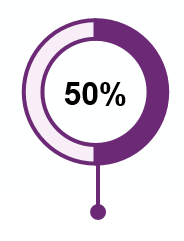 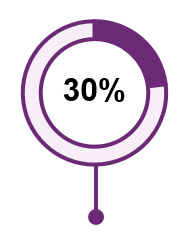 Για να επιδιώξει πρόοδο σχετικά με αυτά τα στοιχεία, η NDIA σκοπεύει να έχει ολοκληρώσει:Έως τον Δεκέμβριο 2020Την εκκίνηση της συμβουλευτικής ομάδας ΛΟΑΤΚΙΑ+Την οριστικοποίηση του σχεδίου επικοινωνιώνΤην αξιολόγηση των πρακτικών μας μη αποκλεισμούΤην συμμετοχή σε τέσσερεις εκδηλώσεις της κοινότητας σε εθνικό επίπεδοΤην κυκλοφορία της Στρατηγικής ΛΟΑΤΚΙΑ+ στους Συνεργάτες μας στην Κοινότητα (PITC)Την ανάδειξη Πρωταθλητή ΛΟΑΤΚΙΑ+ σε επίπεδο Ανώτερων Εκτελεστικών ΣτελεχώνΈως τον Δεκέμβριο 2021Την ανάπτυξη βάσης έρευνας ικανοποίησης για την ομάδα ΛΟΑΤΚΙΑ+Την ανασκόπηση όλων των εγγράφων για εξωτερικούς και εσωτερικούς αποδέκτες και την ενημέρωσή τους για αντιπροσώπευση των ΛΟΑΤΚΙΑ+Την οριστικοποίηση του μηχανισμού εμπιστευτικών καταγγελιών και σχολίων Την ολοκλήρωση της διαδικτυακής εκπαίδευσης εκ μέρους των Συνεργατών στην Κοινότητα (PITC) στην πολιτισμική επάρκεια για ΛΟΑΤΚΙΑ+ Την εμπιστευτική έρευνα με έκθεση των συμμετεχόντων Την έναρξη της μελέτης σκοπιμότητας που παρέχει μια λειτουργία αναζήτησης συμμετεχόντων για τον εντοπισμό υποστηρίξεων φιλικών προς τα άτομα ΛΟΑΤΚΙΑ+Την οριστικοποίηση των συστημάτων δεδομένων της NDIA για την καταγραφή των επιλογών έμφυλων ταυτοτήτων και τίτλων για συμμετέχοντεςΤην οριστικοποίηση του στιγμιοτύπου ΛΟΑΤΚΙΑ+ του συμμετέχοντος στο NDIS ΕυχαριστίεςΗ NDIA έχει συμβουλευθεί (και έχει λάβει πολύτιμη υποστήριξη από) τους ακόλουθους εξειδικευμένους οργανισμούς του τομέα: Bisexual Alliance Victoria Black RainbowFamily Planning NSW First Peoples Disability Network Gay and Lesbian Health Victoria (GLHV) στο Australian Research Centre in Sex, Health & Society (ARCSHS) στο Πανεπιστήμιο La TrobeNational Association of People Living with HIV/AID Australia (NAPWHA) National Ethnic Disability Alliance (NEDA) National LGBTI Health Alliance Intersex Human Rights Australia People with Disability Australia Positive Life NSW Pride Foundation Australia (πρώην GALFA) Rainbow Rights and Advocacy Sydney & South Western Sydney Local Health Districts.Transgender Victoria Victorian Commissioner for Gender and SexualityVictorian Department of Health and Human Services Diversity UnitWomen with Disabilities Australia WWILD Sexual Violence Prevention Association Η NDIA θα ήθελε επίσης να ευχαριστήσει τους μεμονωμένους συμμετέχοντες που έχουν μοιραστεί τις ιστορίες τους στην έρευνα και στα εργαστήριά μας. Δεν έχουν κατονομαστεί άτομα για λόγους απορρήτου, ωστόσο αυτό δεν μειώνει τον ρόλο τους στην ανάπτυξη της Στρατηγικής. Τα σχόλιά τους σχετικά με την Στρατηγική ήταν πολύτιμα και ο χρόνος και η δέσμευσή τους επαινούνται.Παράρτημα - ΓλωσσάριοΛΟΑΤΚΙΑ+: ο όρος αναφέρεται σε ένα ευρύ σύνολο κοινοτήτων και πληθυσμών, που περιλαμβάνουν άτομα που ζουν με αναπηρία. Τα γράμματα του ακρωνυμίου αναφέρονται σε:Λεσβία: Γυναίκα της οποίας η κύρια συναισθηματική και σεξουαλική έλξη είναι προς άλλες γυναίκες.Ομοφυλόφιλος: Άτομο του οποίου η κύρια συναισθηματική και σεξουαλική έλξη είναι προς άτομα της ίδιας έμφυλης ταυτότητας. Ο όρος χρησιμοποιείται κυρίως για άνδρες, αν και τον χρησιμοποιούν ορισμένες γυναίκες και μη δυαδικά άτομα.Αμφιφυλόφιλος: Άτομο που έλκεται σεξουαλικά και/ή συναισθηματικά άτομα με περισσότερα από ένα φύλα ή έμφυλες ταυτότητες.Διεμφυλικοί/Τρανς και διάφορων έμφυλων ταυτοτήτων: Όρος-ομπρέλα  που χρησιμοποιείται για να περιγράψει οποιοδήποτε άτομο του οποίου η έμφυλη ταυτότητα ή έκφραση είναι διαφορετική από αυτήν που του δόθηκε με τη γέννησή του ή από αυτήν που προσδοκά η κοινωνία από αυτό το άτομο. Αυτό περιλαμβάνει άτομα που αυτοπροσδιορίζονται ως: διαφυλικά/τρανς, διεμφυλικά, τρανσέξουαλ, φυλοεπαναστάτες (genderqueer), μη δυαδικά, παρενδυτικά, Sistergirls, Brotherboys (όροι που χρησιμοποιούν οι ιθαγενείς Αυστραλοί για τα τρανς άτομα), και άλλες πολιτισμικά συγκεκριμένες ταυτότητες, καθώς και μια ποικιλία άλλων ετικετών φύλου. Άτομα Τρανς και διάφορων έμφυλων ταυτοτήτων μπορούν ή δεν μπορούν να έχουν πρόσβαση σε υπηρεσίες για ιατρική μετάβαση. Αυτό είναι διαφορετικό για τον καθένα και δεν υπάρχει απαίτηση για ιατρική μετάβαση προκειμένου να είναι διεμφυλικός και/ή διαφορετικής έμφυλης ταυτότητας.Ιντερσεξ (μεσοφυλικοί): Τα ίντερσεξ άτομα έχου γεννηθεί με χαρακτηριστικά φύλου (συμπεριλαμβανομένων των γεννητικών οργάνων, γεννητικών αδένων και μοτίβων χρωμοσωμάτων) που δεν ταιριάζουν με τυπικές ή αναμενόμενες δυαδικές έννοιες αρσενικών ή θηλυκών σωμάτων. Ο όρος ίντερσεξ (μεσοφυλικός) είναι όρος-ομπρέλα που χρησιμοποιείται για να περιγράψει ένα ευρύ φάσμα φυσικών σωματικών παραλλαγών. Σε ορισμένες περιπτώσεις, τα ίντερσεξ/μεσοφυλικά χαρακτηριστικά είναι ορατά κατά τη γέννηση, ενώ σε άλλες δεν είναι εμφανή μέχρι την εφηβεία. Ορισμένες ίντερσεξ/μεσοφυλικές χρωμοσωματικές παραλλαγές ενδέχεται να μην είναι εμφανείς κατά τη γέννηση και να μην εντοπιστούν μέχρι την εφηβεία ή και αργότερα στη ζωή, όταν κάποιος ξεκινήσει οικογένεια.Κουήρ: Όρος-ομπρέλα που συμπεριλαμβάνει μια σειρά διαφορετικών σεξουαλικών και έμφυλων ταυτοτήτων, όπως ομοφυλόφιλοι, λεσβίες, αμφιφυλόφυλοι, διεμφυλικοί και άλλοι.Ασεξουαλικοί: Τα ασεξουαλικά άτομα δεν βιώνουν σεξουαλική έλξη. Τα ασεξουαλικά άτομα έχουν τις ίδιες συναισθηματικές ανάγκες όπως ο καθένας και είναι εξίσου ικανά να δημιουργήσουν πολύ στενές σχέσεις. Υπάρχει σημαντική ποικιλομορφία εντός της ασεξουαλικής κοινότητας - κάθε ασεξουαλικό άτομο βιώνει πράγματα όπως σχέσεις, έλξη και διέγερση κάπως διαφορετικά.Το '+' αναγνωρίζει ότι κανένα ακρωνύμιο δεν μπορεί να συλλάβει την πλήρη και πλούσια ποικιλομορφία των ανθρώπινων ζωών και ταυτοτήτων.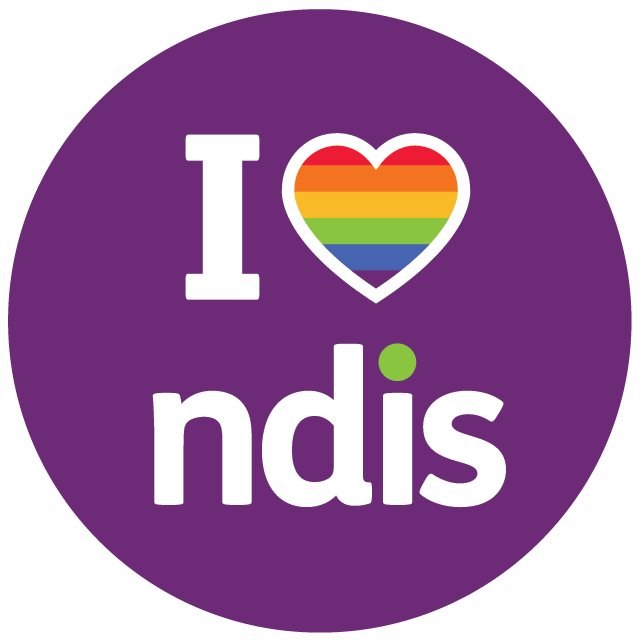 ΕνέργειαΑποτέλεσμαΕκπαίδευση πολιτισμικής ευαισθητοποίησης για ΛΟΑΤΚΙΑ+Το 2019 η Υπηρεσία δημοσίευσε μια ενότητα Εκπαίδευσης Πολιτισμικής Ευαισθητοποίησης με τίτλο "Γιορτάζοντας τη Διαφορετικότητα: Ένταξη των ΛΟΑΤΚΙΑ+" (Celebrating Diversity: LGBTIQA+ Inclusion). Έως τον Μάρτιο 2020, 6975 μέλη του προσωπικού και συνεργάτες της NDIA είχαν ολοκληρώσει την εκπαίδευση. Καταρτίζεται επίσης ένα διαδικτυακό σεμινάριο για όλο το προσωπικό παροχής υπηρεσιών, επικεντρωμένο στην ένταξη των ΛΟΑΤΚΙΑ+ στον χώρο εργασίας. Η αύξηση της ικανοποίησης των συμμετεχόντων θα μετρηθεί μέσω των αποτελεσμάτων της έρευνας των συμμετεχόντων, του αριθμού των καταγγελιών και των αιτημάτων για μη προγραμματισμένη αξιολόγηση (εξαιρουμένης της αλλαγής των περιστάσεων).Στοχευμένη πρωτοβουλία της NDIA για συμμετοχή της κοινότηταςΑπό τον Οκτώβριο 2019, ομάδες συμμετοχής της κοινότητας έχουν επικεντρωθεί στο να διασφαλίσουν ότι οι κοινότητες ΛΟΑΤΚΙΑ+ γνωρίζουν το NDIS και νιώθουν ασφαλείς να αποκτήσουν πρόσβαση σ' αυτό και να το χρησιμοποιήσουν. Αυτό περιλαμβάνει τη δημιουργία και την ενίσχυση σχέσεων με βασικούς ενδιαφερόμενους στην κοινότητα ΛΟΑΤΚΙΑ+, παρουσιάσεις, συναντήσεις και συμμετοχή σε εκδηλώσεις υπερηφάνειας.Η αποτελεσματικότητα των εκδηλώσεων συμμετοχής της κοινότητας θα μετρηθεί μέσω του αριθμού των εκδηλώσεων που συμμετέχει η Υπηρεσία και των θεμάτων και τάσεων που αναδύονται από τη συμμετοχή των βασικών ενδιαφερομένων.Πληροφόρηση, Διασυνδέσεις και Ανάπτυξη Ικανοτήτων (ILC)Στον τελευταίο γύρο επιχορηγήσεων ILC, 10 οργανισμοί έλαβαν χρηματοδότηση για πρωτοβουλίες που στοχεύουν ειδικά σε άτομα με αναπηρία από κοινότητες ΛΟΑΤΚΙΑ+, συμπεριλαμβανομένων:Inclusion Melbourne – ο οποίος αναπτύσσει προσβάσιμες πληροφορίες για να υποστηριχθεί η ένταξη και η σύνδεση κοινοτήτων ΛΟΑΤΚΙΑ+ με γενικές υπηρεσίεςRaising Children Network – ο οποίος δημιουργεί διαδικτυακούς πόρους για την υποστήριξη γονέων και οικογενειών, συμπεριλαμβανομένων γονέων ΛΟΑΤΚΙΑ+Η αποτελεσματικότητα θα μετρηθεί μέσω αναφορών αξιολόγησης ILC.Προώθηση σημαντικών ημερών για άτομα ΛΟΑΤΚΙΑ+Η NDIA έχει εκμεταλλευθεί ευκαιρίες για ενεργό συμμετοχή σε σημαντικές εκδηλώσεις του ημερολογίου ΛΟΑΤΚΙΑ+, για να ευαισθητοποιήσει και να προωθήσει την ένταξη, συμπεριλαμβανομένης της διάδοσης μιας σειράς υλικού με την επωνυμία της NDIA, επικεντρωμένου στα άτομα ΛΟΑΤΚΙΑ+. Η NDIA έχει ενεργό παρουσία:Στην Παρέλαση Mardi Gras, 2017, 2018 & 2019. Στην Διεθνή Ημέρα κατά της Ομοφοβίας, Τρανσφοβίας και Αμφιφοβίας (IDAHOBIT), Μάιος 2019. Wear it Purple Day, Αύγουστος 2019. Geelong Rainbow Festival Fair Day, Φεβρουάριος 2020.ChillOut Festival, Μάρτιος 2020.Δίκτυο Συμμάχων της NDIAΔημιουργείται ένα Δίκτυο ΛΟΑΤΚΙΑ+ Συμμάχων της NDIA για τους υπαλλήλους, για την παροχή ειδικών γνώσεων και την ανταλλαγή εμπειριών και για την περαιτέρω υποστήριξη ατόμων που αυτοπροσδιορίζονται ως μέλη κοινοτήτων ΛΟΑΤΚΙΑ+.Η αποτελεσματικότητα θα μετρηθεί μέσω αποτελεσμάτων ετήσιας απογραφής σε σχέση με την διαφορετικότητα και τυχόν που παρουσιάζονται από το Δίκτυο.ΕνέργειαΑποδόσειςΟλοκλήρωση έως τονΒελτίωση της κουλτούρας και των στάσεων του οργανισμού μαςΒελτίωση της κουλτούρας και των στάσεων του οργανισμού μαςΒελτίωση της κουλτούρας και των στάσεων του οργανισμού μαςΔημιουργία συμβουλευτικής ομάδας ΛΟΑΤΚΙΑ+Δημιουργήθηκε ομάδα εργασίας για την παροχή συνεχών διαβουλεύσεων σχετικά με την υλοποίηση και την αξιολόγηση της στρατηγικήςΟκτώβριο 2020Δημιουργία συμβουλευτικής ομάδας ΛΟΑΤΚΙΑ+Ξεκίνησαν τριμηνιαίες εικονικές συνεδρίες εργασίας για τη συζήτηση της προόδου και τον διαμοιρασμό ιδεών / ζητημάτωνΝοέμβριο 2020Βελτίωση των πρακτικών ένταξης, έτσι ώστε: Το προσωπικό μας της πρώτης γραμμής να κατανοεί πώς να αλληλεπιδρά με σεβασμό με συμμετέχοντες ΛΟΑΤΚΙΑ+.Οι εγγεγραμμένοι πάροχοι υπηρεσιών να κατανοούν την στρατηγική ΛΟΑΤΚΙΑ+ της Υπηρεσίας και τις προσδοκίες σχετικά με το πώς να αλληλεπιδρούν με σεβασμό με συμμετέχοντες ΛΟΑΤΚΙΑ+ Διενεργήθηκε έλεγχος της Υπηρεσίας με τη χρήση του "Εργαλείου Ελέγχου Πρακτικών Ένταξης ΛΟΑΤΚΙ" από τον οργανισμό Rainbow Health VictoriaΔεκέμβριο 2020Βελτίωση των πρακτικών ένταξης, έτσι ώστε: Το προσωπικό μας της πρώτης γραμμής να κατανοεί πώς να αλληλεπιδρά με σεβασμό με συμμετέχοντες ΛΟΑΤΚΙΑ+.Οι εγγεγραμμένοι πάροχοι υπηρεσιών να κατανοούν την στρατηγική ΛΟΑΤΚΙΑ+ της Υπηρεσίας και τις προσδοκίες σχετικά με το πώς να αλληλεπιδρούν με σεβασμό με συμμετέχοντες ΛΟΑΤΚΙΑ+ Αναβαθμίστηκε το "Γιορτάζοντας τη Διαφορετικότητα: διαδικτυακή εκπαίδευση ΛΟΑΤΚΙΑ+" από 'συνιστώμενη' σε 'υποχρεωτική'Ιούλιο 2020Βελτίωση των πρακτικών ένταξης, έτσι ώστε: Το προσωπικό μας της πρώτης γραμμής να κατανοεί πώς να αλληλεπιδρά με σεβασμό με συμμετέχοντες ΛΟΑΤΚΙΑ+.Οι εγγεγραμμένοι πάροχοι υπηρεσιών να κατανοούν την στρατηγική ΛΟΑΤΚΙΑ+ της Υπηρεσίας και τις προσδοκίες σχετικά με το πώς να αλληλεπιδρούν με σεβασμό με συμμετέχοντες ΛΟΑΤΚΙΑ+ Το 80% του προσωπικού έχει ολοκληρώσει την εκπαίδευσηΔεκέμβριο 2020Βελτίωση των πρακτικών ένταξης, έτσι ώστε: Το προσωπικό μας της πρώτης γραμμής να κατανοεί πώς να αλληλεπιδρά με σεβασμό με συμμετέχοντες ΛΟΑΤΚΙΑ+.Οι εγγεγραμμένοι πάροχοι υπηρεσιών να κατανοούν την στρατηγική ΛΟΑΤΚΙΑ+ της Υπηρεσίας και τις προσδοκίες σχετικά με το πώς να αλληλεπιδρούν με σεβασμό με συμμετέχοντες ΛΟΑΤΚΙΑ+ Επιβεβαίωση ότι οι Συνεργάτες στην Κοινότητα (PITC) έκαναν τη διαδικτυακή εκπαίδευση της Υπηρεσίας στην πολιτισμική επάρκεια για ΛΟΑΤΚΙΑ+ ή απόδειξη ότι έχουν ολοκληρώσει ισοδύναμη εκπαίδευσηΜάρτιο 2021Βελτίωση των πρακτικών ένταξης, έτσι ώστε: Το προσωπικό μας της πρώτης γραμμής να κατανοεί πώς να αλληλεπιδρά με σεβασμό με συμμετέχοντες ΛΟΑΤΚΙΑ+.Οι εγγεγραμμένοι πάροχοι υπηρεσιών να κατανοούν την στρατηγική ΛΟΑΤΚΙΑ+ της Υπηρεσίας και τις προσδοκίες σχετικά με το πώς να αλληλεπιδρούν με σεβασμό με συμμετέχοντες ΛΟΑΤΚΙΑ+ Εφοδιασμός όλων των εγγεγραμμένων παρόχων με ηλεκτρονικό αντίγραφο της Στρατηγικής ΛΟΑΤΚΙΑ+Ιούλιο 2020Ανάδειξη ενός αναγνωρισμένου Πρωταθλητή ΛΟΑΤΚΙΑ+ σε επίπεδο Ανώτερων Εκτελεστικών Στελεχών. Ο Πρωταθλητής ΛΟΑΤΚΙΑ+ επιβεβαιώθηκε Αύγουστο 2020Ανάδειξη ενός αναγνωρισμένου Πρωταθλητή ΛΟΑΤΚΙΑ+ σε επίπεδο Ανώτερων Εκτελεστικών Στελεχών. Συμμετοχή σε τουλάχιστον μία εξωτερική εκδηλωση ως Πρωταθλητής ΛΟΑΤΚΙΑ+ της NDIAΔεκέμβριο 2020Ανάδειξη ενός αναγνωρισμένου Πρωταθλητή ΛΟΑΤΚΙΑ+ σε επίπεδο Ανώτερων Εκτελεστικών Στελεχών. Συμμετοχή σε τουλάχιστον μία συνάντηση της ομάδας εργασίας ΛΟΑΤΚΙΑ+Δεκέμβριο 2020Βελτίωση της προσέγγισής μας στην συμμετοχήΒελτίωση της προσέγγισής μας στην συμμετοχήΒελτίωση της προσέγγισής μας στην συμμετοχήΑνάπτυξη σχεδίου επικοινωνίας και συνεργασίας με την κοινότητα ΛΟΑΤΚΙΑ+.  Οριστικοποίηση του σχεδίου επικοινωνίας και συνεργασίαςΣεπτέμβριο 2020Διενέργεια εμπιστευτικής διαδικτυακής έρευνας συμμετεχόντων που αυτοπροσδιορίζονται ως ΛΟΑΤΚΙΑ+ για την καλύτερη κατανόηση της εμπειρίας τους από το NDIS και προσδιορισμό περαιτέρω αναγκαίων βελτιώσεων.Προσθήκη ερωτήσεων στην έρευνα της υπηρεσίας για την εμπειρία των συμμετεχόντων για καταγραφή της εμπειρίας των ΛΟΑΤΚΙΑ+Νοέμβριο 2020Διενέργεια εμπιστευτικής διαδικτυακής έρευνας συμμετεχόντων που αυτοπροσδιορίζονται ως ΛΟΑΤΚΙΑ+ για την καλύτερη κατανόηση της εμπειρίας τους από το NDIS και προσδιορισμό περαιτέρω αναγκαίων βελτιώσεων.Ανάπτυξη βασικών αποτελεσμάτων ικανοποίησης για την κοινότητα ΛΟΑΤΚΙΑ+Ιανουάριο 2021Διενέργεια εμπιστευτικής διαδικτυακής έρευνας συμμετεχόντων που αυτοπροσδιορίζονται ως ΛΟΑΤΚΙΑ+ για την καλύτερη κατανόηση της εμπειρίας τους από το NDIS και προσδιορισμό περαιτέρω αναγκαίων βελτιώσεων.Η έκθεση ετοιμάστηκε και υποβλήθηκεΜάρτιο 2021Αύξηση της αντιπροσώπευσης και συμμετοχήςΑύξηση της αντιπροσώπευσης και συμμετοχήςΑύξηση της αντιπροσώπευσης και συμμετοχήςΔιασφάλιση της πολιτισμικής καταλληλότητας της εσωτερικής και εξωτερικής πληροφόρησης και των πηγών της Υπηρεσίας για άτομα ΛΟΑΤΚΙ+ με αναπηρία και κοινότητες. Καθορισμός αρχών για τη γραφή και την επικοινωνία χωρίς αποκλεισμούς εντός των οδηγών ύφους της ΥπηρεσίαςΣεπτέμβριο 2020Διασφάλιση της πολιτισμικής καταλληλότητας της εσωτερικής και εξωτερικής πληροφόρησης και των πηγών της Υπηρεσίας για άτομα ΛΟΑΤΚΙ+ με αναπηρία και κοινότητες. Ανασκόπηση και ενημέρωση όλων των εγγράφων προς εξωτερικούς αποδέκτες, όπως απαιτείταιΦεβρουάριο 2021Διασφάλιση της πολιτισμικής καταλληλότητας της εσωτερικής και εξωτερικής πληροφόρησης και των πηγών της Υπηρεσίας για άτομα ΛΟΑΤΚΙ+ με αναπηρία και κοινότητες. Ανασκόπηση και ενημέρωση όλων των εγγράφων προς εσωτερικούς αποδέκτες, όπως απαιτείταιΦεβρουάριο 2021Διασφάλιση ότι οι μηχανισμοί σχολίων, ανασκόπησης και καταγγελιών είναι πολιτισμικά ασφαλείς με το να επιτρέπεται να γίνονται εμπιστευτικά.Οι μηχανισμοί σχολίων, ανασκόπησης και καταγγελιών έχουν την επιλογή "προτιμώ η απάντησή μου να είναι εμπιστευτική" στις επιλογές υποβολήςΜάρτιο 2021Ανάπτυξη λειτουργίας  αναζήτησης για συμμετέχοντες για τον προσδιορισμό των τοπικών υπηρεσιών που έχουν τη δυνατότητα παροχής υποστηρίξεων φιλικών προς άτομα ΛΟΑΤΚΙΑ+. Έγινε μελέτη σκοπιμότητας για την ανάπτυξη μιας λειτουργίαςΔεκέμβριο 2021Ανάπτυξη λειτουργίας  αναζήτησης για συμμετέχοντες για τον προσδιορισμό των τοπικών υπηρεσιών που έχουν τη δυνατότητα παροχής υποστηρίξεων φιλικών προς άτομα ΛΟΑΤΚΙΑ+. Έγινε το πρωτότυπο της λειτουργίας και τέθηκε σε λειτουργία (με την προϋπόθεση της σκοπιμότητας)Δεκέμβριο 2022Σε ευθυγράμμιση με την Επενδυτική Στρατηγική ILC 2019-2020, συνέχιση των επενδύσεων σε δραστηριότητες ILC, οι οποίες στοχεύουν άτομα ΛΟΑΤΚΙΑ+ με αναπηρία, και αξιολόγηση του αποτελέσματος.Επενδυτική Στρατηγική ILC και αξιολόγησηΣε εξέλιξηΒελτίωση της συλλογής και της αξιολόγησης δεδομένων Βελτίωση της συλλογής και της αξιολόγησης δεδομένων Βελτίωση της συλλογής και της αξιολόγησης δεδομένων Ενημέρωση των συστημάτων δεδομένων της NDIA για καταγραφή πληροφοριών με ακρίβεια, και διασφάλιση ότι οι αυτοπεριγραφές, οι τίτλοι και οι επιλογές έμφυλης ταυτότητας για τους συμμετέχοντες συμφωνούν με τα δεδομένα άλλων υπουργείων της Κοινοπολιτείας.Τα επιχειρηματικά συστήματα του NDIS μπορούν να ερευνώνται για δεδομένα σχετικά με άτομα ΛΟΑΤΚΙΑ+ με αναπηρίαΔεκέμβριο 2021Ενημέρωση των συστημάτων δεδομένων της NDIA για καταγραφή πληροφοριών με ακρίβεια, και διασφάλιση ότι οι αυτοπεριγραφές, οι τίτλοι και οι επιλογές έμφυλης ταυτότητας για τους συμμετέχοντες συμφωνούν με τα δεδομένα άλλων υπουργείων της Κοινοπολιτείας.Η NDIA βελτιώνει τη συλλογή δεδομένων σχετικά με την ομάδα ΛΟΑΤΚΙΑ+, που επιτρέπει βελτιωμένη μέτρηση των αριθμών των συμμετεχόντων ΛΟΑΤΚΙΑ+, της εμπειρίας τους από το NDIS και του αποτελέσματος οποιωνδήποτε προγραμμάτων ή συνεργασίας υπό την καθοδήγηση της ΥπηρεσίαςΔεκέμβριο 2021Ανάλυση των επί του παρόντος διαθέσιμων δεδομένων και αναζήτηση πληροφοριών από την κοινότητα ΛΟΑΤΚΙΑ+ για τη δημιουργία στιγμιοτύπου των συμμετεχόντων ΛΟΑΤΚΙΑ+ στο Σύστημα.Τα δεδομένα αναλύθηκαν και η έκθεση ετοιμάστηκεΔεκέμβριο 2021